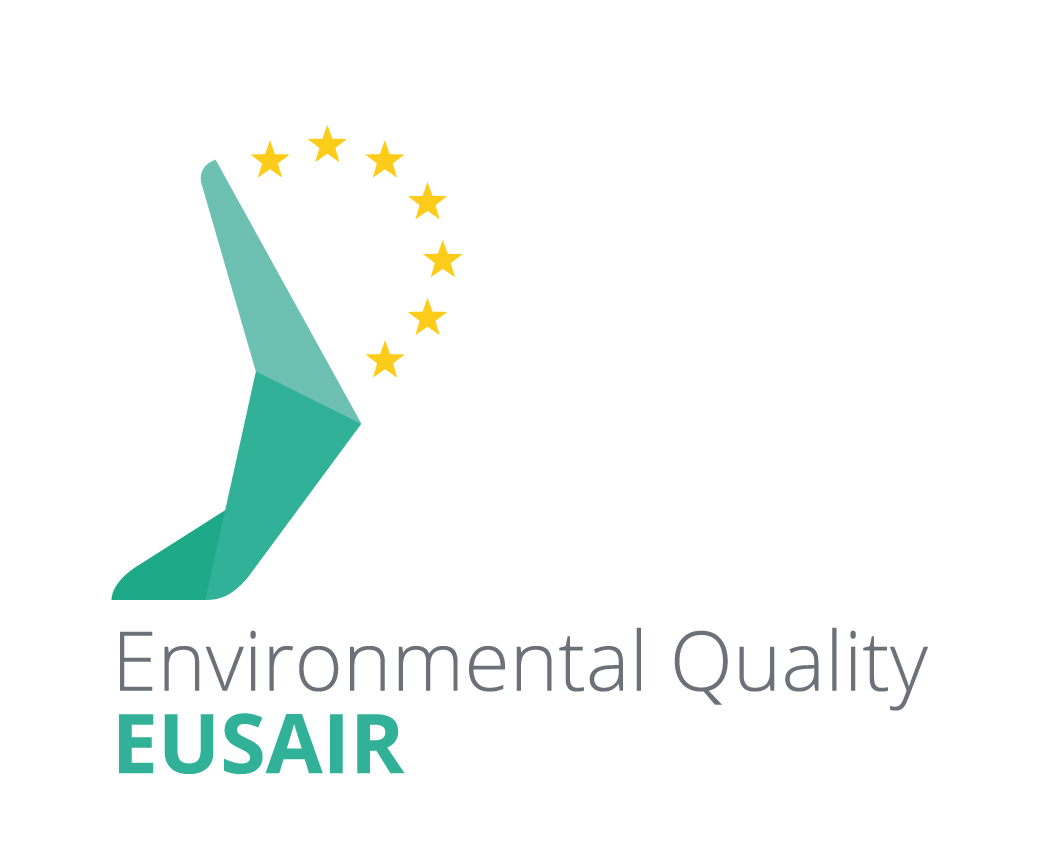 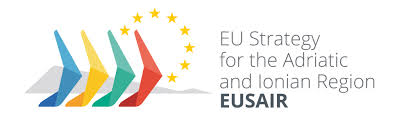 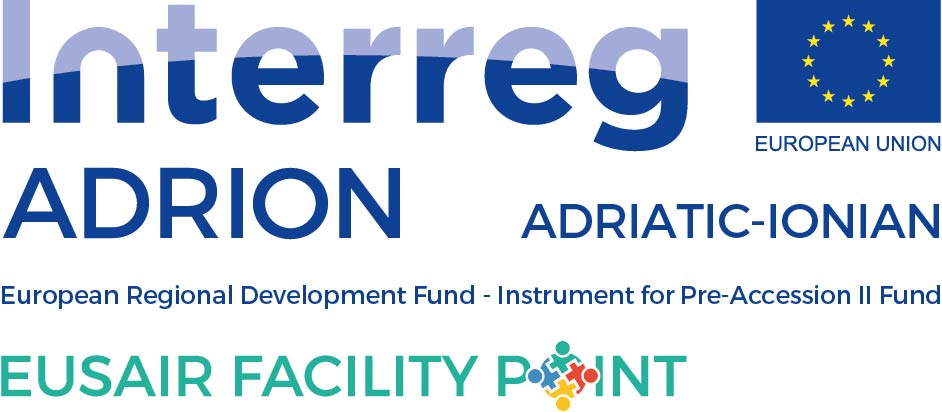 ANNUAL TSG 3 ACTIVITY PLAN FOR 2020to be filled in by TSG 3 Please, fill in the events planned for 2020 within the TSG 3 Pillar Environmental Quality, having in mind the EUSAIR Action Plan. While preparing the Activity Plan, please consult the National Coordinators, Pillar Coordinator and TSG members from your country. When no specific data is known, please insert “tba”.Exceptionally also roundtable foreseen in Serbia foreseen in December 2019 is includedOTHER NEEDS, PROPOSALS (please, add if other needs and proposals are detected (issue papers, studies…)Event titleDate or quarter of the yearLocation (country and/or town)Type of eventType of eventDescription of the eventEvent titleDate or quarter of the yearLocation (country and/or town)Macro-regional, national, regionalMeeting, workshop, conference, info day, forum, etc.Description of the eventRoundtable on “Development and drafting of joint plans for cross-border habitats and ecosystems management, and joint plans for managing  big carnivores“11th December 2019 (TBC)SerbiaMacro-regionalRound tableTBATSG 3 Panell session 5th Forum, Belgrade, SerbiaMay 2020 (TBD)SerbiaMacro-regionalPanell session - forumTBATSG 3 Workshop within Mediterranean Coast and Macro-regional Strategies WeekSeptember 2020 (TBD)SIMacro-regionalWorkshopContinuation of TSG 3 workshops dedicated to further development of mono-pillar TSG 3 project concepts – in 2020 the workshop will be focused on project concept ASOSCoP